ВОЕННО-СПОРТИВНАЯ ИГРА «ЗАРНИЧКА»В рамках месячника  ко Дню защитника Отечества в группе «Фиксики»   состоялась военно-спортивная игра «Зарничка».  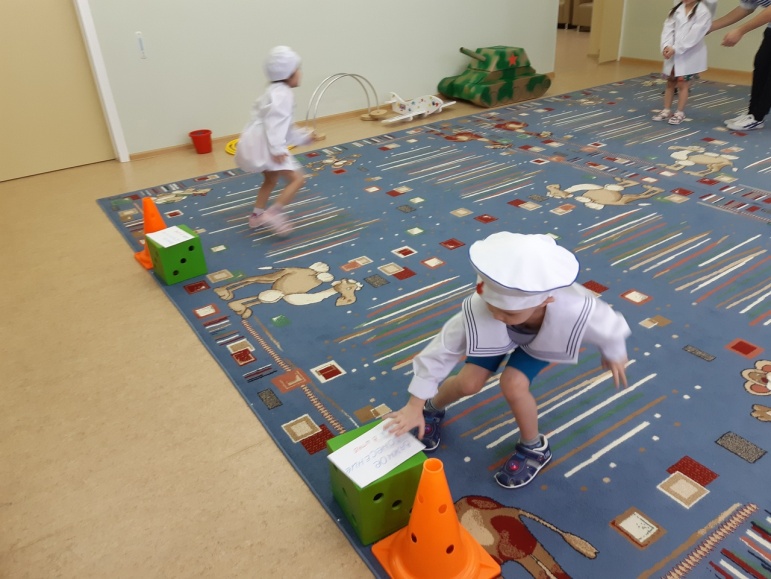 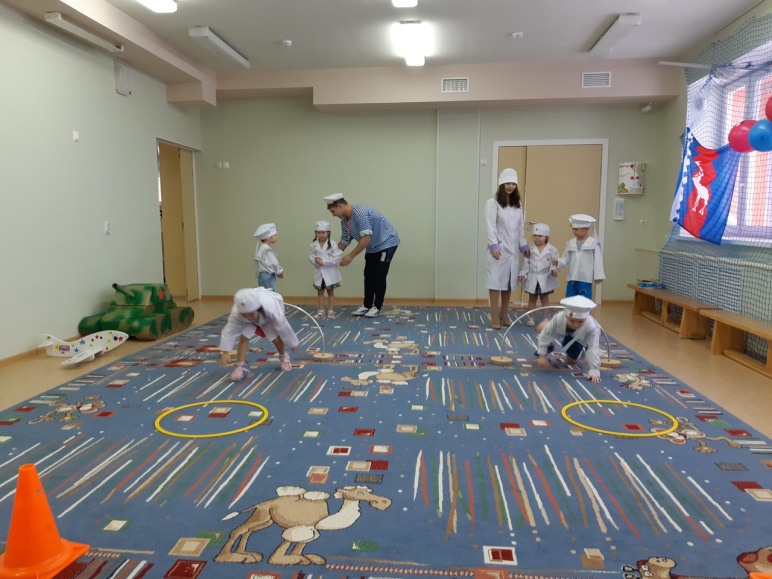 Целью проведения игры стало патриотическое  воспитание  дошкольников. Воспитатель и специалисты для игры приготовили эстафеты: «Полоса препятствий», «Донеси письмо»,   «Помоги  раненому», «Собери послание».  «Зарничка» — игра смелых, ловких и дружных. Все дети  показали скорость, силу, ловкость, быстроту и меткость, а также получили заряд бодрости и хорошего настроения. 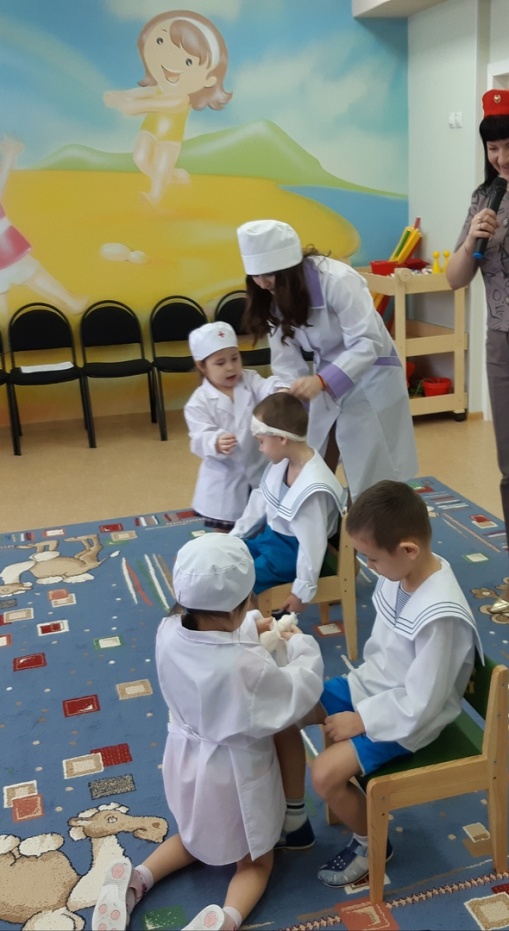 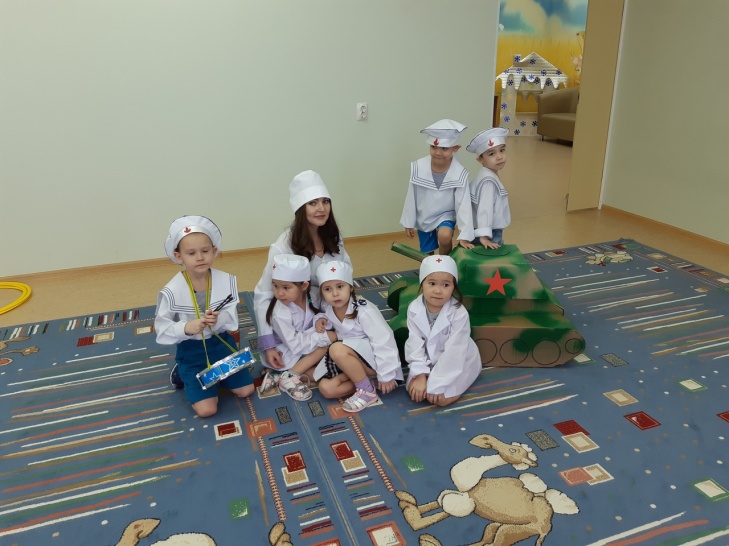 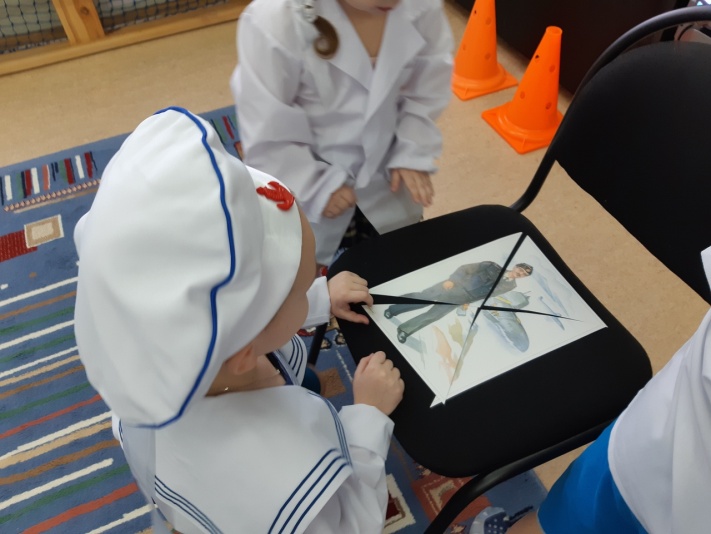 